«Говорить».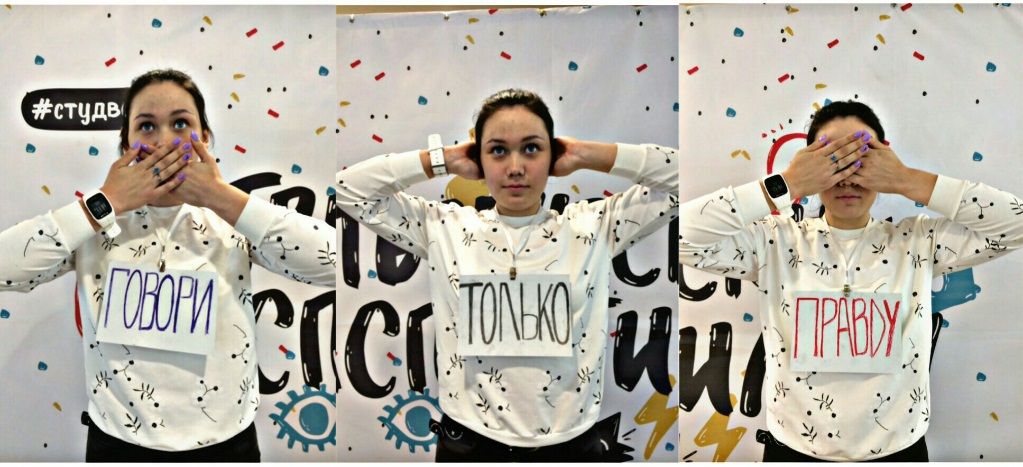 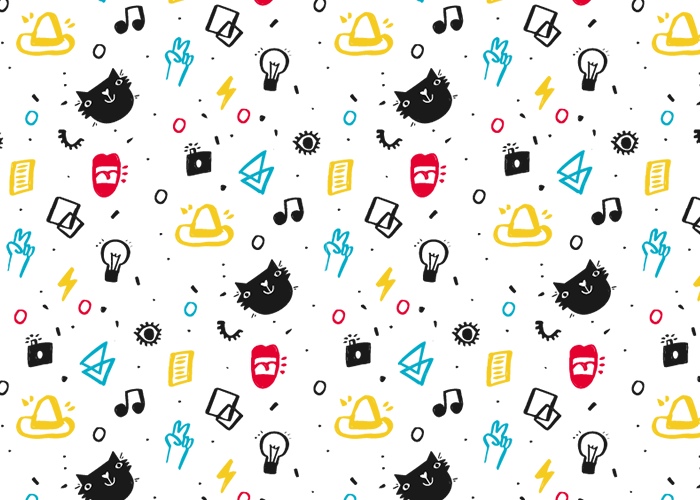 Запретят ли россиянам высказывать своё мнение даже там, где, казалось, можно говорить обо всём на свете?Казалось, ещё совсем недавно у многих людей с появлением всемирной сети появилась возможность спокойно поговорить о различных проблемах своей жизни, узнать, что же происходит за пределами его города и страны, учиться чему-то новому, говорить с другими людьми, не выходя далеко из дома. Но, как мы с вами знаем, Российский сегмент интернета хотят изолировать. И некоторые поправки данного закона вступят в силу уже в ноябре 2019 года. - Свобода умирает именно так – под шквал аплодисментов. Если мы тоже поддержим этот закон, то у нас отнимут и эту свободу.  Нам запретят говорить, слышать и видеть. Вспомните  Оруэлла с его «1984». Там тоже думать было запрещено, и даже наказывалось. А нас это ждёт в ближайшее время. Оглянитесь вокруг! Уже за репосты да лайки сажают. А что дальше? Новый железный занавес? Или же мы повторим судьбы героев знаменитых антиутопий «1984» и «Мы»? – такой комментарий дают простые пользователи российского интернета, выражая своё негодование. 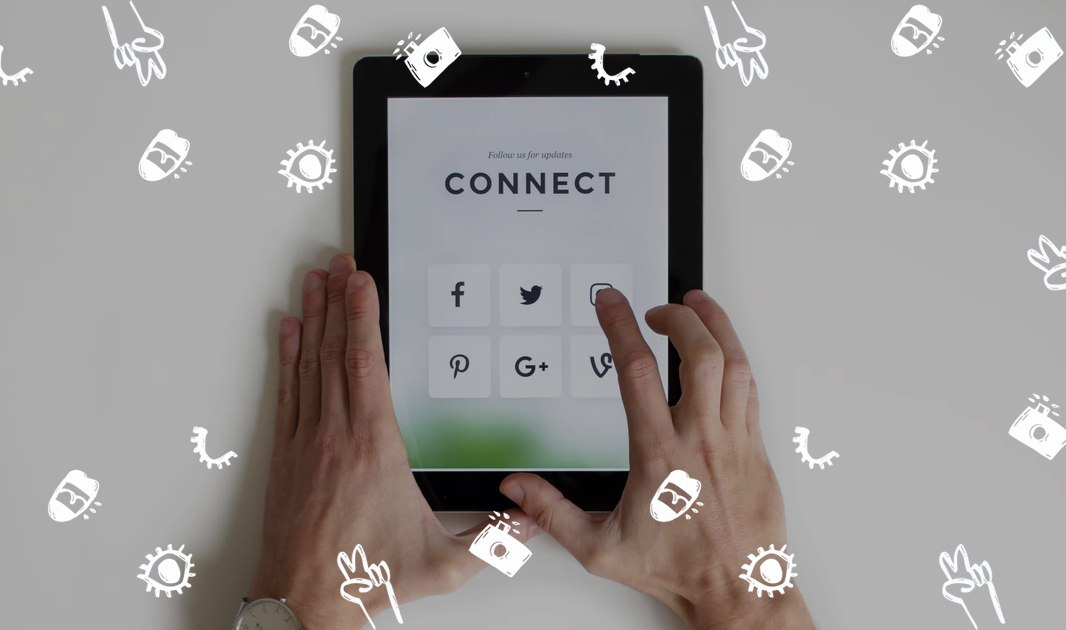 11 апреля 2019 года Государственная Дума во втором чтении приняла законопроект об изоляции российского интернета. Основной задачей авторы проекта закона называют обеспечение бесперебойной работы Рунета в случае целенаправленного внешнего воздействия. Документ внесли в Госдуму в декабре 2018 года и приняли в первом чтении 12 февраля 2019 года. Затраты на исполнение закона оценили более чем в 30 млрд рублей. Задумайтесь, 30 миллиардов! В то же время доходы города Тюмень составляют около 26 млрд! То есть, для того, чтобы изолировать российский интернет, придется отнять у большей части округов как минимум 1\3 их дохода, если ещё считать коррупционные махинации. Даже сам Владимир Владимирович Путин заявил, что является сторонником свободного интернета, и что «Россия не собирается сама себя отключать». Но, если вспомнить, во время каких законопроектов мы живем, то можно подумать, что это очередная ложь, которую правительство подаёт нам, как истину.Запретят ли нам свободно говорить, или же мы напрасно боимся? Только будущее покажет, чего ещё можно ожидать от тех, кто сидит у верхушек правления. 